หน่วยการเรียนรู้ที่ 5 Around Me เรื่อง Animals เรื่องย่อยที่ 2 Wild Animalsใบงานที่ 1 Matchingขั้นตอนการทำกิจกรรม     จับคู่ภาพที่สัมพันธ์กับประโยคที่กำหนดให้Instructions: Match the pictures with the sentences.       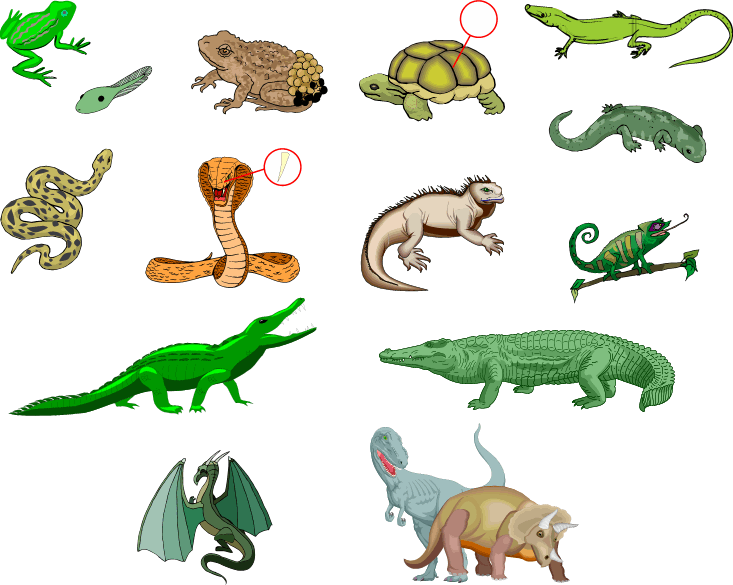 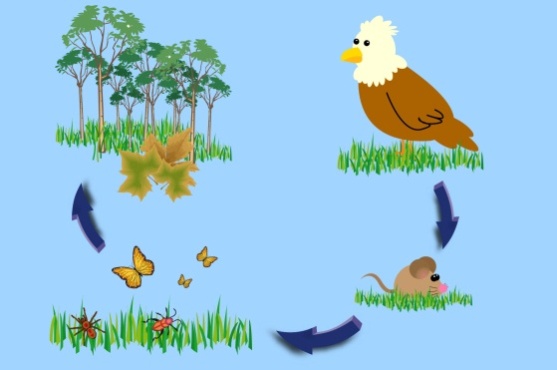 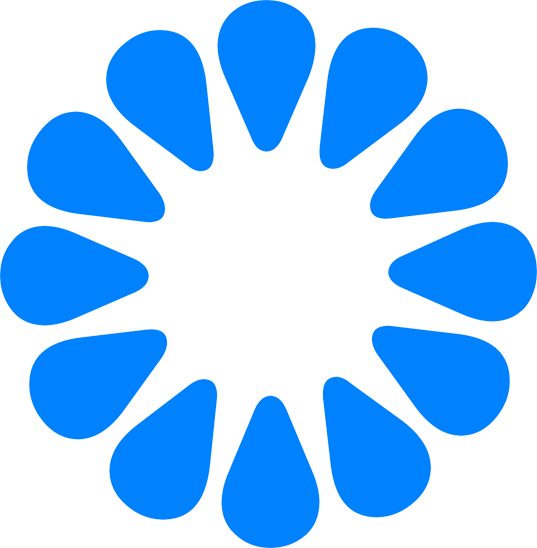 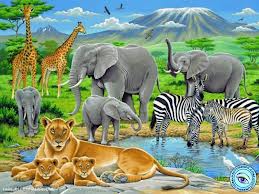 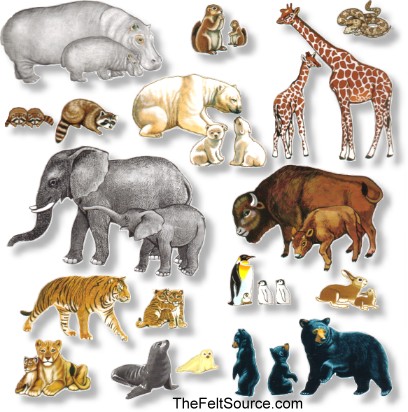           			.					หน่วยการเรียนรู้ที่ 5 Around Me เรื่อง Animals เรื่องย่อยที่ 2 Wild Animalsใบงานที่ 2 What Do Tigers Eat?ขั้นตอนการทำกิจกรรมอ่านเรื่อง “What do tigers eat?”ตอบคำถามจากเรื่องที่อ่านInstructions: Read the story below. What do tigers eat?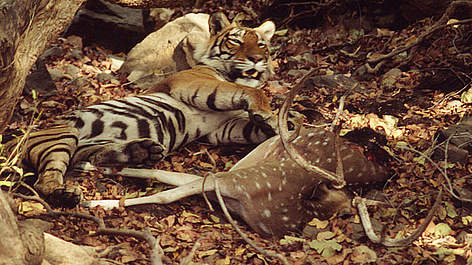                                   © WWF-Canon / Michèle DéprazTigers are at the top of the food chain. They mainly eat large mammals, such as pigs, deer and buffalo. Tigers also eat crocodiles, fish, birds, reptiles, leopards and bears.  
       	A tiger can eat up to 40 kg of meat at one time.         At the zoo, they give 5-6 kilos of meat to a tiger per day.http://mybabymonsters.com/stories/life-stories/fun-facts-for-kids-about-indian-rhinos-bald-like-my-dad/543                          หน่วยการเรียนรู้ที่ 5 Around Me เรื่อง Animals เรื่องย่อยที่ 2 Wild Animalsใบงานที่ 2 What Do Tigers Eat? (ต่อ) Instructions: Read the story again and answer the questions.	        อ่านเรื่องแล้วตอบคำถามWhat do tigers eat?They eat               How much meat can a tiger eat at one time?A tiger can eat What does the word “mammal” mean in Thai?4. At the zoo, a tiger eats 5-6 kilos of                 every day.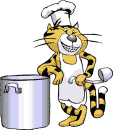 ____ 1) They are large animals.____ 2) They are reptiles.____ 3) They are mammal.____ 4) It is a food chain.